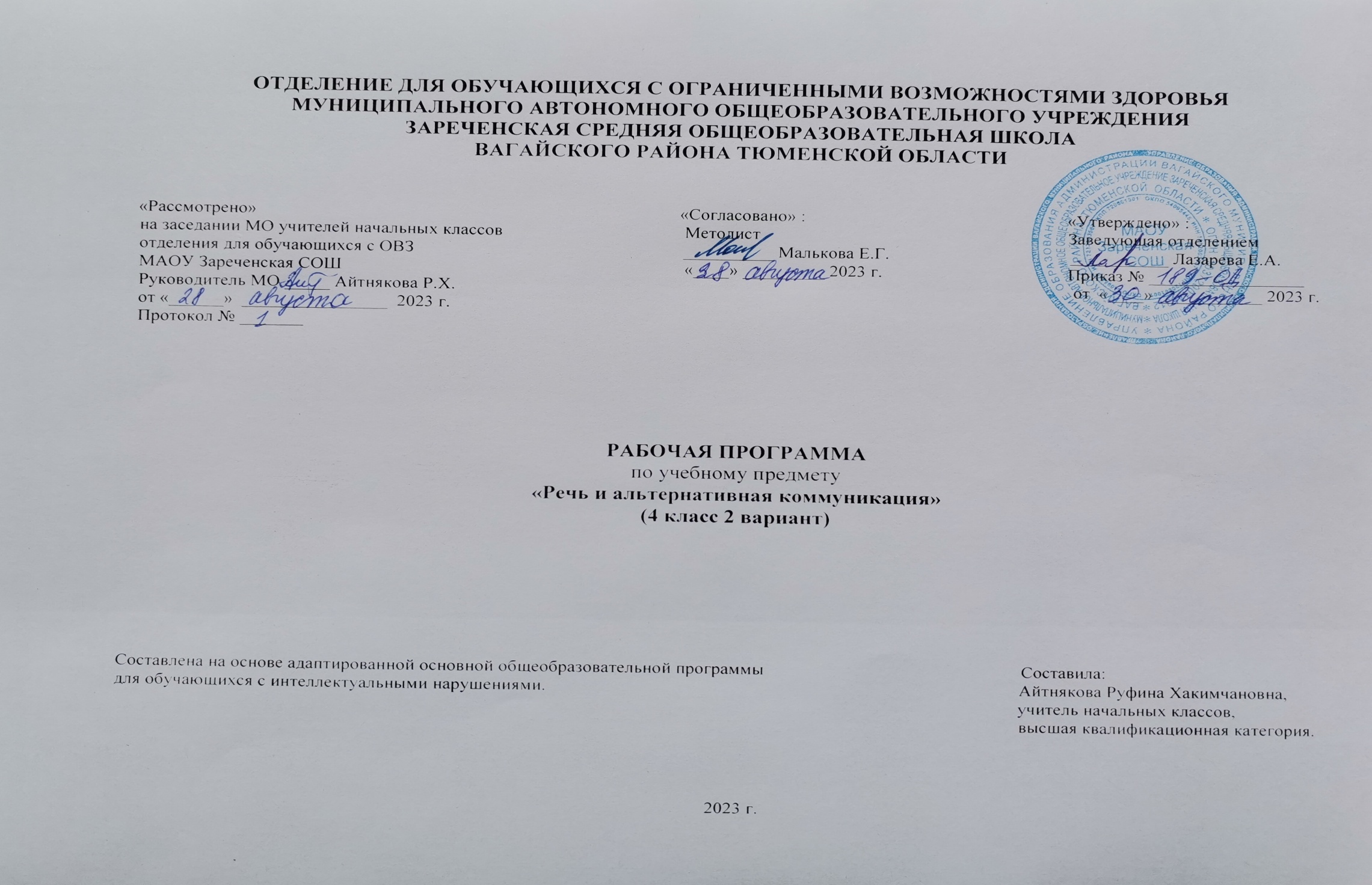 1.Пояснительная записка.      Адаптированная рабочая программа по учебному предмету «Речь и альтернативная коммуникация» 4 класс ФГОС образования обучающихся с интеллектуальными нарушениями разработана на основании следующих нормативно – правовых документов:1.Федеральный закон «Об образовании в Российской Федерации» от 29.12.2012 №273-ФЗ.2.Приказ Министерства образования и науки Российской Федерации от 19.12.2014 №1599 «Об утверждении федерального государственного образовательного стандарта образования обучающихся с умственной отсталостью (интеллектуальными нарушениями)».3.Учебный план отделения для обучающихся с ОВЗ МАОУ Зареченская СОШ.4.Адаптированная образовательная программа отделения для обучающихся с ОВЗ МАОУ Зареченская СОШ.     Специфические нарушения развития обучающегося значительно препятствуют и ограничивают его полноценное общение с окружающими. Физические ограничения затрудняют формирование экспрессивных движений (мимика, указательные жесты), работу артикуляционного аппарата, обучающиеся с трудом произносят отдельные звуки и слоги. У обучающихся, имеющих нарушение интеллекта в сочетании, отсутствует потребность в коммуникативных связях, имеются трудности выбора и использования форм общения, включая коммуникативную речь и целенаправленность речевой деятельности. У обучающихся с выраженными нарушениями интеллекта отмечается грубое недоразвитие речи и ее функций: коммуникативной, познавательной, регулирующей. У многих обучающихся с ТМНР устная (звучащая) речь отсутствует или нарушена настолько, что понимание ее окружающими значительно затруднено либо невозможно.     В связи с этим, обучение обучающихся речи и коммуникации должно включать целенаправленную педагогическую работу по формированию у них потребности в общении, на развитие сохранных речевых механизмов, а также на обучение использованию альтернативных средств коммуникации и социального общения.     Цель обучения - формирование коммуникативных и речевых навыков с использованием средств вербальной и невербальной коммуникации, умения пользоваться ими в процессе социального взаимодействия.     Смыслом обучения социальному взаимодействию с окружающими является индивидуальное поэтапное планомерное расширение жизненного опыта и повседневных социальных контактов в доступных для обучающегося пределах. Для этого организуется специальная работа по введению ребенка в более сложную предметную и социальную среду, что предполагает планомерную, дозированную, заранее программируемую интеграцию в среду сверстников в доступных ребенку пределах, организованное включение в общение.2.Общая характеристика учебного предмета.      Обучение развитию речи и коммуникации детей с интеллектуальными нарушениями предполагает формирование у них коммуникативно-речевых умений, владение которыми в дальнейшем поможет выпускникам школы максимально реализоваться в жизни, занять адекватное социальное положение в обществе. Ведущим коррекционным принципом, объединяющим и организующим все разделы программы по данному предмету, является развитие речи школьников, особенно её коммуникативной функции.     Особенностью организации учебного процесса   направлена на формирование у них потребности в общении, на развитие сохранных речевых механизмов, а также на обучение использованию альтернативных средств общения. Непрерывная повторяемость полученных знаний, возвращение к ним на последующих уроках, использование этих знаний в иных связях и отношениях, включение в них новых знаний, а следовательно, их углубление и совершенствование. Большое внимание уделяется при обучении учащихся развитие общей и артикуляционной моторики, движений кистей рук, пальцев, развитию фонематического слуха на основе игр, игровых действий, упражнения по формированию простейших умений звукового анализа. С учетом индивидуальных возможностей создаются такие условия, которые дают возможность каждому ребенку работать в доступном темпе, проявляя возможную самостоятельность. Учитель подбирает материал по объему и компонует по степени сложности, исходя из особенностей развития каждого ребенка. В процессе урока учитель может использовать различные виды деятельности: игровую (сюжетно-ролевую, дидактическую, театрализованную, подвижную игру), элементарную трудовую (хозяйственно-бытовой и ручной труд), конструктивную, изобразительную (лепка, рисование, аппликация), которые будут способствовать расширению коммуникативных навыков. Индивидуальные формы работы на занятиях органически сочетаются с фронтальными и групповыми. Дидактический материал подобран в соответствии с содержанием и задачами урока-занятия, с учетом уровня развития речи детей.3.Описание места учебного предмета в ученом плане.     Данный предмет входит в предметную область «Язык и речевая практика». На изучение предмета «Речь и альтернативная коммуникация» в 4 классе отводится 2 часа в неделю, 68 часов в год.Учебный план.4.Личностные и предметные результаты освоения учебного предмета.     Личностные результаты:-основы персональной идентичности, осознание своей принадлежности к определенному полу, осознание себя как "Я";-социально-эмоциональное участие в процессе общения и совместной деятельности;-формирование социально ориентированного взгляда на окружающий мир в его органичном единстве и разнообразии природной и социальной частей;-формирование уважительного отношения к окружающим;-овладение начальными навыками адаптации в динамично изменяющемся и развивающемся мире;-освоение доступных социальных ролей (обучающегося, сына (дочери), пассажира, покупателя), развитие мотивов учебной деятельности и формирование личностного смысла учения;-развитие самостоятельности и личной ответственности за свои поступки на основе представлений о нравственных нормах, общепринятых правилах;-формирование эстетических потребностей, ценностей и чувств;-развитие этических чувств, доброжелательности и эмоционально-нравственной отзывчивости, понимания и сопереживания чувствам других людей;-развитие навыков сотрудничества с взрослыми и сверстниками в разных социальных ситуациях, умения не создавать конфликтов и находить выходы из спорных ситуаций;-формирование установки на безопасный, здоровый образ жизни, наличие мотивации к труду, работе на результат, бережному отношению к материальным и духовным ценностям.     Предметные результаты:     1) Развитие речи как средства общения в контексте познания окружающего мира и личного опыта обучающегося: понимание слов, обозначающих объекты и явления природы, объекты рукотворного мира и деятельность человека; умение самостоятельно использовать усвоенный лексико-грамматический материал в учебных и коммуникативных целях.    2) Овладение доступными средствами коммуникации и общения - вербальными и невербальными:-качество сформированности устной речи в соответствии с возрастными показаниями.-понимание обращенной речи, понимание смысла рисунков, фотографий, пиктограмм, других графических знаков.-умение пользоваться средствами альтернативной коммуникации: жестами, взглядом, коммуникативными таблицами, тетрадями, воспроизводящими (синтезирующими) речь устройствами.    3) Умение пользоваться доступными средствами коммуникации в практике экспрессивной и импрессивной речи для решения соответствующих возрасту житейских задач:-мотивы коммуникации: познавательные интересы, общение и взаимодействие в разнообразных видах детской деятельности.-умение вступать в контакт, поддерживать и завершать его, используя невербальные и вербальные средства, соблюдение общепринятых правил коммуникации.-умение использовать средства альтернативной коммуникации в процессе общения:-использование предметов, жестов, взгляда, шумовых, голосовых, речеподражательных реакций для выражения индивидуальных потребностей;-пользование индивидуальными коммуникативными тетрадями, карточками, таблицами с графическими изображениями объектов и действий путем указания на изображение или передачи карточки с изображением, либо другим доступным способом;-общение с помощью электронных средств коммуникации (коммуникатор, компьютерное устройство).    4) Глобальное чтение в доступных ребенку пределах, понимание смысла узнаваемого слова:-узнавание и различение напечатанных слов, обозначающих имена людей, названия хорошо известных предметов и действий;-использование карточек с напечатанными словами как средства коммуникации.    5) Развитие предпосылок к осмысленному чтению и письму, обучение чтению и письму:-узнавание и различение образов графем (букв).-копирование с образца отдельных букв, слогов, слов.      Начальные навыки чтения и письма.5.Содержание учебного предмета.      Программно-методический материал представлен следующими разделами: «Коммуникация», «Развитие речи средствами вербальной и невербальной коммуникации», «Чтение и письмо».      Образовательные задачи по коммуникации направлены на формирование навыков установления, поддержания и завершения контакта. При составлении специальной индивидуальной программы развития выбираются обучающие задачи и, в зависимости от возможностей ребенка, подбирается средство коммуникации для реализации поставленных задач. Если ребенок не владеет устной (звучащей) речью, ему подбирается альтернативное средство коммуникации, например, жест, пиктограмма или др. К альтернативным средствам коммуникации относятся: взгляд, жест, мимика, предмет, графические изображения (фотография, цветная картинка, черно-белая картинка, пиктограмма, напечатанное слово), электронные устройства (коммуникативные кнопки, коммуникаторы, планшетные компьютеры, компьютеры).     Раздел «Развитие речи средствами вербальной и невербальной коммуникации» включает импрессивную и экспрессивную речь. Задачи по развитию импрессивной речи направлены на формирование умения понимать обращенную речь. Задачи по развитию экспрессивной речи направлены на формирование умения употреблять в ходе общения слоги, слова, строить предложения, связные высказывания. Ребенок, не владеющий устной (звучащей) речью, учится общаться, пользуясь альтернативными средствами. Обучение импрессивной речи и экспрессивной проводится параллельно.     Раздел «Чтение и письмо» включает глобальное чтение, предпосылки к осмысленному чтению и письму, начальные навыки чтения и письма.6.Календарно – тематическое планирование.7.Описание материально – технического обеспечения образовательной деятельности.1.Учебник «Букварь» 1 класс (в 2-х частях). Учебник для общеобразовательных организаций, реализующих АООП. А.К. Аксенова, С.В.   Комарова, М.И. Шишкова. М: «Просвещение», 2019 г.2.Кассы букв, слогов.3.Алфавит, лента букв, веер букв.4.Предметные и сюжетные картинки для развития речи.5.Компьютер, проектор.6.Комплекс дидактических и коррекционно – развивающих карточек.7.Дидактические игры для изучения букв.8.Пластилин, счетные палочки.9.Коррекционные карточки10.Слоговые карточки.ПредметКол-во часов в неделю1ч2ч3ч4чгодРечь и альтернативная коммуникация21616201668№п/пТема урокаКоличество часовДата проведенияДата проведения№п/пТема урокаКоличество часовпланфакт1.Повторение изученных звуков и букв.1ч.2.Речевые и неречевые звуки.1ч.3.Звук и буквы Н,н. Письмо букв Н,н.1ч.4.Чтение и письмо слогов, слов с Н,н.1ч.5.Чтение и письмо слогов, слов с Н,н.1ч.6.Звук и буквы Р,р. Письмо букв Р,р.1ч.7.Чтение и письмо слогов, слов с Р,р.1ч.8.Чтение и письмо слогов, слов с Р,р.1ч.9.Повторение изученных звуков и букв.1ч.10.Звук и буквы К,к. Письмо букв К,к.1ч.11.Чтение и письмо слогов, слов с К,к.1ч.12.Чтение и письмо слогов, слов с К,к.1ч.13.Звук и буквы П,п. Письмо букв П,п.1ч.14.Чтение и письмо слогов, слов с П,п.1ч.15.Чтение и письмо слогов, слов с П,п.1ч.16.Повторение изученных звуков и букв.1ч.17.Звук и буквы Т,т. Письмо букв Т,т.1ч.18.Чтение и письмо слогов, слов с Т,т.1ч.19.Чтение и письмо слогов, слов с Т,т.1ч.20.Звук и буквы И,и. Письмо букв И,и.1ч.21.Чтение и письмо слогов, слов с И,и.1ч.22.Чтение и письмо слогов, слов с И,и.1ч.23.Повторение изученных звуков и букв.1ч.24.Списывание с печатного текста.1ч.25.Звук и буквы З,з. Письмо букв З,з.1ч.26.Чтение и письмо слогов, слов с З,з.1ч.27.Чтение и письмо слогов, слов с З,з.1ч.28.Звук и буквы В,в. Письмо букв В,в.1ч.29.Чтение и письмо слогов, слов с В,в.1ч.30.Чтение и письмо слогов, слов с В,в.1ч.31.Повторение изученных звуков и букв.1ч.32.Составление предложений по предметной картинке.1ч.33.Составление предложений по сюжетной картинке.1ч.34.Звук и буквы Ж,ж. Письмо букв Ж,ж.1ч.35.Чтение и письмо слогов, слов с Ж,ж.1ч.36.Чтение и письмо слогов, слов с Ж,ж.1ч.37.Звук и буквы Б,б. Письмо букв Б,б.1ч.38.Чтение и письмо слогов, слов с Б,б.1ч.39.Чтение и письмо слогов, слов с Б,б.1ч.40.Повторение изученных звуков и букв.1ч.41.Предложение.1ч.42.Составление предложений по картинке.1ч.43.Слова, отвечающие на вопрос кто?1ч.44.Слова, отвечающие на вопрос что?1ч.45.Звук и буквы Г,г. Письмо букв Г,г.1ч.46.Чтение и письмо слогов, слов с Г,г.1ч.47.Чтение и письмо слогов, слов с Г,г.1ч.48.Чтение и письмо слогов, слов с1ч.49.Работа с текстом.1ч.50.Списывание с печатного текста.1ч.51.Звук и буквы Д,д. Письмо букв Д,д.1ч.52.Чтение и письмо слогов, слов с Д,д.1ч.53.Чтение и письмо слогов, слов с Д,д.1ч.54.Звук и буквы Й,й.1ч.55.Чтение и письмо слогов, слов с й.1ч.56.Чтение и письмо слогов, слов с й.1ч.57.Повторение изученных звуков и букв.1ч.58.Предложение. Правила предложения.1ч.59.Предложение. Правила предложения.1ч.60.Дифференциация сходных по звучанию слов.1ч.61.Дифференциация сходных по звучанию слов.1ч.62.Списывание с печатного текста.1ч.63.Повторение гласных звуков и букв.1ч.64.Повторение согласных звуков и букв.1ч.65.Повторение изученных звуков и букв.1ч.66.Повторение изученных звуков и букв.1ч.67.Предложение.1ч.68.Предложение.1ч.